FECHA LÍMITE DE SOLICITUD: 2 DE ABRIL DE 2024Vivienda de alquiler justa y asequible Lofts en Pleasantville Pueblo de Pleasantville, condado de Westchester, Nueva York 10570 Apartamentos tipo estudio, de una y dos habitaciones 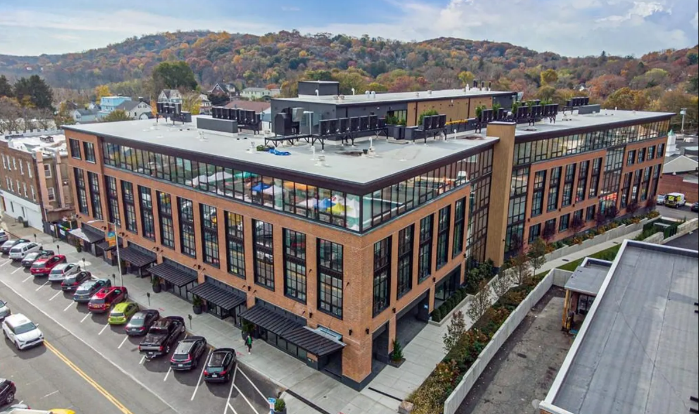    Características del edificio y la comunidad Pleasantville Lofts ubicados en 70 Memorial Plaza es un desarrollo de nueva construcción de usos e ingresos mixtos en el centro de la ciudad con tiendas minoristas a nivel de calle y 79 apartamentos, incluidos 71 a precio de mercado y 8 asequibles. Las instalaciones del edificio incluyen salas de trabajo, sala de biblioteca, fogata, cancha de pickle ball, trasteros, terraza en la azotea con cocina al aire libre, sala de estar y comedor. El Distrito Escolar Libre de Pleasantville Union le proporciona servicio. La estación Pleasantville de Metro North (línea Harlem) se encuentra a poca distancia y le ofrece transporte hacia y desde la ciudad de Nueva York y puntos del norte.* Ingreso máximo del hogar a partir de abril de 2023, sujeto a cambios. Los servicios públicos no están incluidos en el alquilerAlquileres sujetos a cambiosPARA OBTENER MÁS INFORMACIÓN, LLAME AL HOUSING ACTION COUNCIL(914) 332-4144 o por correo electrónico hac@affordablehomes.org  SOLICITE EN LÍNEA: www.housingactioncouncil.orgNúm. de apartamentosRentasIngreso máximo del hogar1 Estudio$1,8881 persona - $82,250 5 De un dormitorio$2,0081 persona - $82,250 | 2 personas - $94,000
3 personas - $105,7502 De dos dormitorios$2,3862 personas - $94,000  |3 personas - $105,750 4 personas - $117,450 